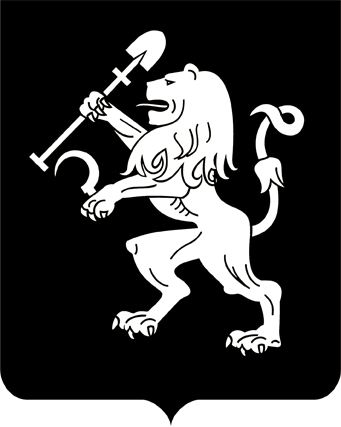 АДМИНИСТРАЦИЯ ГОРОДА КРАСНОЯРСКАПОСТАНОВЛЕНИЕОб отмене публичного сервитута,установленного постановлениемадминистрации городаот 20.08.2019 № 571На основании протеста прокуратуры города Красноярска               от 01.10.2019 № 7-02-2019, в соответствии со ст. 48 Земельного кодекса Российской Федерации, постановлением администрации города                      от 28.07.2015 № 490 «Об утверждении Положения о порядке принятия решений об установлении публичного сервитута в случаях, определенных пунктом 4 статьи 23 Земельного кодекса Российской Федерации,           на территории города Красноярска», руководствуясь ст. 41, 58, 59           Устава города Красноярска,ПОСТАНОВЛЯЮ:1. Отменить публичный сервитут, установленный постановлением администрации города от 20.08.2019 № 571 «Об установлении публичного сервитута в отношении части земельного участка с кадастровым номером 24:50:0300251:93 по пр-ту Мира, 12» бессрочно в целях прохода в отношении части земельного участка площадью 79,19 кв. м, входящей в границы земельного участка с кадастровым номером 24:50:0300251:93 площадью 2 925 кв. м, расположенного по адресу:               г. Красноярск, пр-т Мира, 12, принадлежащего на праве общей долевой собственности открытому акционерному обществу «Красноярскстройстратегия», Мкртчяну Жану Агасовичу, Шабановой Зинаиде            Ивановне.2. Управлению архитектуры администрации города:в течение десяти рабочих дней с даты издания настоящего постановления направить копии постановления правообладателям земельного участка;в течение пяти рабочих дней с даты издания настоящего постановления направить копию постановления в орган регистрации прав.3. Настоящее постановление опубликовать в газете «Городские новости» и разместить на официальном сайте администрации города                в течение трех дней с даты его принятия.4. Постановление вступает в силу со дня его официального опубликования.Глава города                                                                                 С.В. Еремин31.10.2019№ 816